Informare:Operatorul de salubritate anunță modificarea programului de colectare deșeuri reciclabile la case, începând cu 15 martie 2021Incepand cu data de 15 Martie 2021 programul de colectare RECICLABIL la case se modifica astfel:JOI: Sat Tăuți, str.Crizantemelor, str.Valea Gârbăului, str.Răzoare, str.Narciselor, str.Magnoliei, str. Brândușelor, str.Tăuțului, str.Abatorului, str. Muncitorilor, str.Poligonului, str. Prof. Ioan Rusu, str. Florilor, str.Cetății, str.Ioachim Olteanu, zona Muzeul Apei, str.Plopilor, str.Digului, str.Castanilor.VINERI: str.Urușagului, zona Șesul de Sus, str. Cetății, str. Sub Cetate, str. Catanelor, str.Dumitru Mocanu, str.Fagului, str.Salcâmului, str.Iazului, str.T.Vladimirescu, Colonia de sub Deal, str.Horea, str.Doja, str.Cloșca, str.Crișan, str.Tineretului, str.Someșului, str.Stadionului.Pentru strazile care nu sunt mentionate programul de colectare ramane neschimbat. Primăria Florești, 15.03.2021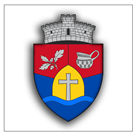 ROMÂNIAPRIMĂRIA COMUNEI FLOREŞTI Floreşti, Str. Avram Iancu, Nr. 170, jud. ClujTel./Fax: 0264 265 101www.floresticluj.ro,  primaria@floresticluj.ro